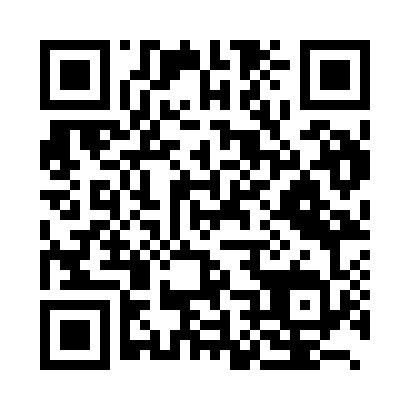 Prayer times for Kaita, JapanWed 1 May 2024 - Fri 31 May 2024High Latitude Method: NonePrayer Calculation Method: Muslim World LeagueAsar Calculation Method: ShafiPrayer times provided by https://www.salahtimes.comDateDayFajrSunriseDhuhrAsrMaghribIsha1Wed3:475:2012:073:506:548:212Thu3:465:1912:073:506:558:233Fri3:455:1812:073:506:568:244Sat3:435:1712:073:506:578:255Sun3:425:1612:073:506:578:266Mon3:415:1512:063:506:588:277Tue3:395:1412:063:516:598:288Wed3:385:1312:063:517:008:299Thu3:375:1212:063:517:018:3010Fri3:365:1212:063:517:018:3111Sat3:355:1112:063:517:028:3212Sun3:335:1012:063:517:038:3313Mon3:325:0912:063:517:048:3514Tue3:315:0812:063:517:048:3615Wed3:305:0812:063:517:058:3716Thu3:295:0712:063:517:068:3817Fri3:285:0612:063:527:078:3918Sat3:275:0612:063:527:078:4019Sun3:265:0512:063:527:088:4120Mon3:255:0412:063:527:098:4221Tue3:245:0412:063:527:108:4322Wed3:235:0312:073:527:108:4423Thu3:225:0312:073:527:118:4524Fri3:215:0212:073:527:128:4625Sat3:215:0212:073:537:128:4726Sun3:205:0112:073:537:138:4827Mon3:195:0112:073:537:148:4928Tue3:185:0012:073:537:148:5029Wed3:185:0012:073:537:158:5130Thu3:174:5912:073:537:168:5131Fri3:174:5912:083:537:168:52